Цель семинара: презентация методов использования конструкторов LEGO в дошкольном образовании.Программа семинара	Игрушки, игры - одно из самых сильных воспитательных средств, в руках общества. Игру принято называть основным видом деятельности ребёнка. Играми нового типа являются Лего-конструкторы, которые при всём своём разнообразии исходят из общей идеи и обладают характерными особенностями. Каждая игра с конструктором представляет собой набор задач, которые ребёнок решает с помощью деталей из конструктора.  Задачи даются ребёнку в различной форме: в виде модели, рисунка, фотографии, чертежа, устной инструкции и т.п. и таким образом знакомят его с разными способами передачи информации.  Постепенное возрастание трудности задач в конструировании позволяет ребёнку идти вперёд и совершенствоваться самостоятельно, т.е. развивать свои творческие способностиПриглашаются: - руководители, заместители, педагоги образовательных организаций города;- председатели Управляющего совета;- председатели родительских комитетов.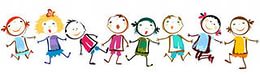 Место проведения семинара:МДОУ «ЦРР-детский сад «Улыбка»  (д/с №17)5 микрорайон, дом 42а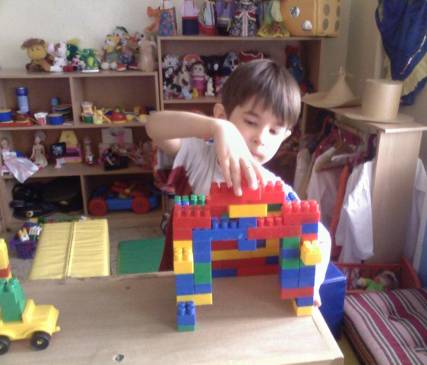 Тел 8(34341) 6 - 12 - 65сайт: http://www.ulybka-kch.ru/13.15-13.30  13.30-13.4013.40-14.0014.00-14.1014.10-14.30Регистрация участниковВступительное словоПрезентация «Методы использования   конструкторов LEGO»     Презентация «Разнообразие LEGO»Круглый стол «Подведение итогов»Куликова Н.И.,      заведующая МДОУ «ЦРР-детский сад «Улыбка» Набоких С.М., глава Качканарского городского округаМальцева М.А., начальник Управления образованием  Коновалова И.А., зам.зав. по ВМР«ЦРР-детский сад «Улыбка»Досягаева В.А., воспитатель«ЦРР-детский сад «Улыбка»Куликова Н.И.,      заведующая МДОУ «ЦРР-детский сад «Улыбка» 